Surety Small Business ScholarshipAmount: $3,000 Deadline: 4/12/2019 https://www.suretybonds.com/scholarships/Linden ScholarshipAmount: $3,000 Deadline: 4/14/2019https://salvationarmynorth.org/community-pages/linden-scholarship/Build U. ScholarshipAmount: $2,500 Deadline: 4/15/2019 https://www.buildium.com/buildiums-build-u-scholarship/BHW Women in STEM ScholarshipAmount: $3,000 Deadline: 4/15/2019 https://thebhwgroup.com/scholarshipHydrocephalus AssociationAmount: $1,000 Deadline: 4/15/2019 https://www.hydroassoc.org/scholarships/scholarship-instructions/Jackie Spellman Scholarship FoundationAmount: Varies Deadline: 4/15/2019 https://jackiespellmanbenefit.org/scholarships/#applyBusiness Plan Scholarship for Students with DisabilitiesAmount: $2,500 Deadline: 4/15/2019https://fitsmallbusiness.com/learn-how-to-write-a-business-plan/Masergy’s STEM Scholarship ProgramAmount: $5,000 Deadline: 4/15/2019 https://www.masergy.com/stem-scholarship/MyProjectorLamps Undergraduate ScholarshipAmount: $500 Deadline: 4/15/2019 https://www.myprojectorlamps.com/scholarships.html***Check out this brochure online for easy access at https://www.uwlax.edu/scholarships/Mythology ScholarshipAmount: $1,000 Deadline: 4/15/2019 https://mythology.net/mythology-scholarship/ Able Moving ScholarshipAmount: $500 Deadline: 4/15/2019https://ablemoving.com/able-moving-scholarship-award/League Foundation LGBTQ Scholarship         Amount: Varies Deadline: 4/15/2019https://www.leaguefoundation.org/EMPOWER ScholarshipAmount: $1,500 Deadline: 4/15/2019https://www.allinahealth.org/Courage-Kenny-Rehabilitation-Institute/Programs-and-services/Volunteer-opportunities/EMPOWER-Scholarships/Marathon Petroleum Youth Leadership AwardsAmount: $2,500 Deadline: 4/15/2019 https://nshssfoundation.org/scholarships/marathon-youth-leadership-awards/College JumpStart ScholarshipAmount: $1,000 Deadline: 4/15/2019 http://www.jumpstart-scholarship.net/application-us/NPG Essay Scholarship ContestAmount: Varies Deadline: 4/19/2019 https://npg.org/2019-npg-essay-scholarship-contest.htmlRonald D. Weiss ScholarshipAmount: $2,500 Deadline: 4/21/2019https://www.ny-bankruptcy.com/scholarship/G2 Crowd Entrepreneurial ScholarshipAmount: $5,000 Deadline: 4/22/2019https://learn.g2crowd.com/scholarship?utm_source=referral&utm_medium=email&utm_campaign=scholarship1Sports Unlimited ScholarshipAmount: $1,000 Deadline: 4/25/2019https://www.sportsunlimitedinc.com/scholarship.htmlWIAWWA ScholarshipAmount: Varies Deadline: 4/26/2019https://www.wiawwa.org/page/ScholarshipE-Waste ScholarshipAmount: $1,000 Deadline: 4/30/2019http://www.digitalresponsibility.org/ewaste-scholarshipBrule River Sportsmen’s Club ScholarshipAmount: $5,000 Deadline: 4/30/2019 https://bruleriversportsmensclub.com/club-scholarship/information/Teachers Make Teachers ScholarshipAmount: $1,000 Deadline: 4/30/2019https://signatureschoolproducts.com/scholarship-applicationSoliant’s Sunrise ScholarshipAmount: $1,000 Deadline: 4/30/2019https://www.soliantconsulting.com/philanthropy/soliants-sunrise-scholarshipABCS Home Care ScholarshipAmount: $1,000 Deadline: 4/30/2019http://www.thehaef.org/scholarships-for-hmong-students.htmlHAEF Scholarship- FemaleAmount: $500 Deadline: 4/30/2019http://www.thehaef.org/scholarships-for-hmong-students.htmlHAEF Scholarship- MaleAmount: $1,000 Deadline: 4/30/2019http://www.thehaef.org/scholarships-for-hmong-students.htmlAll About Education ScholarshipAmount: $3,000 Deadline: 4/30/2019https://www.unigo.com/scholarships/our-scholarships/all-about-education-scholarshipMoss Adams Foundation ScholarshipAmount: $1,000 Deadline: 4/30/2019 http://www.efwa.org/scholarships_undergraduate.phpMichele L. McDonald Memorial ScholarshipAmount: $1,000 Deadline: 4/30/2019http://www.efwa.org/scholarships_undergraduate.phpThe PreJax ScholarshipAmount: $1,000 Deadline: 4/30/2019http://www.theprejaxfoundation.com/apply/Confident Writers ScholarshipAmount: $700 Deadline: 4/30/2019https://www.confidentwriters.com/scholarship-essay-contest/Randy Pausch ScholarshipAmount: $1,000 Deadline: 4/30/2019https://aiasfoundation.wufoo.com/forms/z120qvlc0fux3w8/WomenIn ScholarshipAmount: $1,000 Deadline: 4/30/2019https://aiasfoundation.wufoo.com/forms/q5707ml1jdm4nw/***Check out this brochure online for easy access at https://www.uwlax.edu/scholarships/Sneak Peek into May!Scholarship for Students who are Hard of Hearing or DeafAmount: $1,000 Deadline: 5/1/2019http://www.nhbwinc.com/scholarship.htmlhttps://sertoma.org/what-we-do/scholarships/Vivint Smart Home ScholarshipAmount: $1,000 Deadline: 5/1/2019https://www.vivint.com/scholarship$1000 Healthgrad.com Leadership 2019 ScholarshipAmount: $1,000 Deadline: 5/1/2019 https://www.healthgrad.com/scholarships/healthcare-leadership-scholarship/Go! Overseas Study Abroad ScholarshipAmount: $500 Deadline: 5/6/2019https://www.chegg.com/scholarships/go-overseas-study-abroad-scholarship-4791Asia SiVon Cottom Memorial ScholarshipAmount: Varies Deadline: 5/6/2019http://asiacottom.com/scholarship-fund/Northland Vietnam Veterans Association ScholarshipAmount: $1,000 Deadline: 5/10/2019http://www.nvva.us/scholarshipAgainst the Grain Artistic ScholarshipAmount: $1,000 Deadline: 5/7/2019https://www.scholarships.com/financial-aid/college-scholarships/scholarships-by-major/liberal-arts-scholarships/against-the-grain-artistic-scholarship/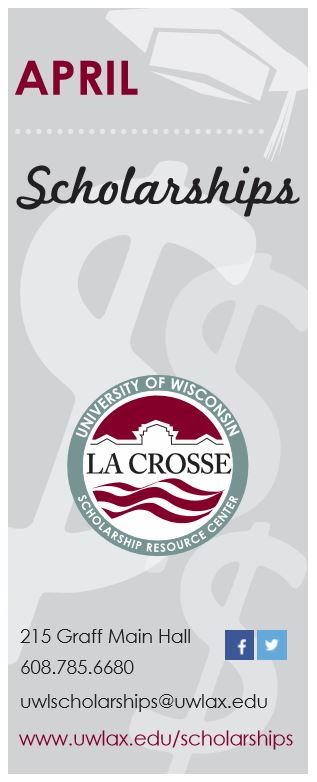 